Игрушки новогодниеСани — красивое новогоднее украшение, но когда еще в санях лежат красиво упакованы подарочки в спичечных коробочках вот это в сюрприз! И радости вдвое больше! Маленькая упаковка может содержать сладкий сюрприз или наклейку, а большая коробочка для стикеров может вместить например, небольшую машину или другую маленькую игрушку.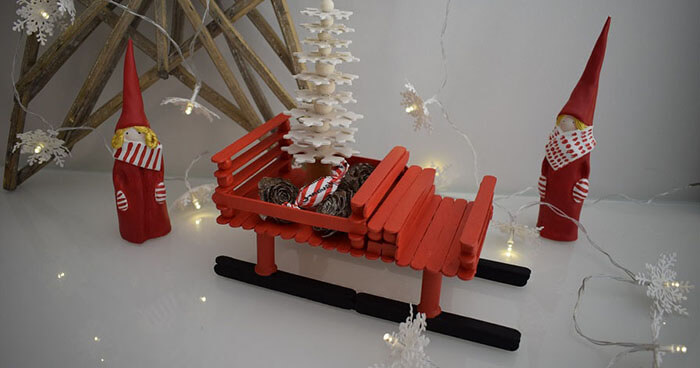 Игрушки новогодние из палочек от мороженогоМатериалы не потребуют больших затрат:— палочки
— клей  ПВА
— деревянные катушки
— деревянные бусины
— спичечные коробки и декоративная бумага
— акриловая краскаСначала мы собираем сани.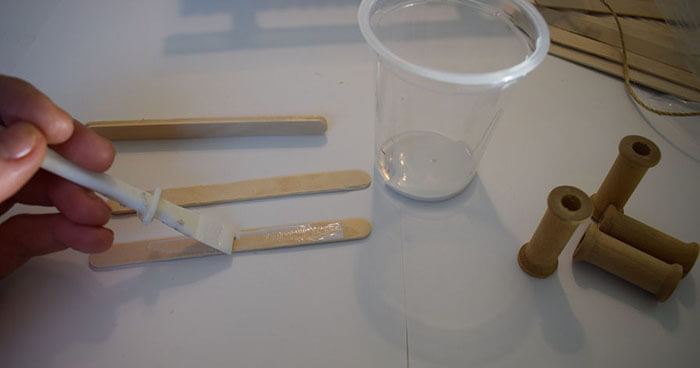 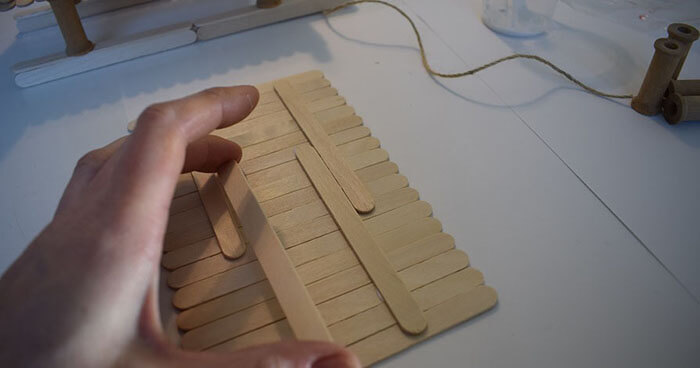 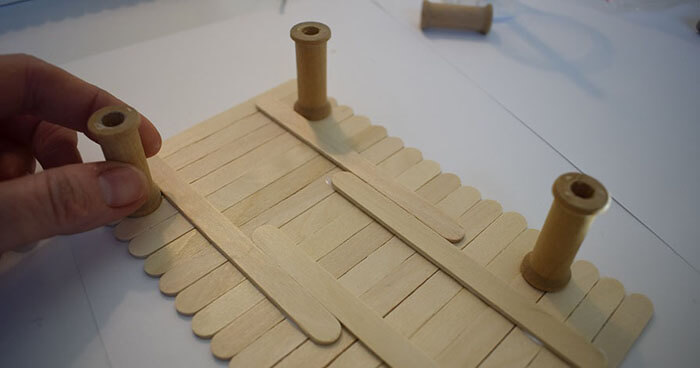 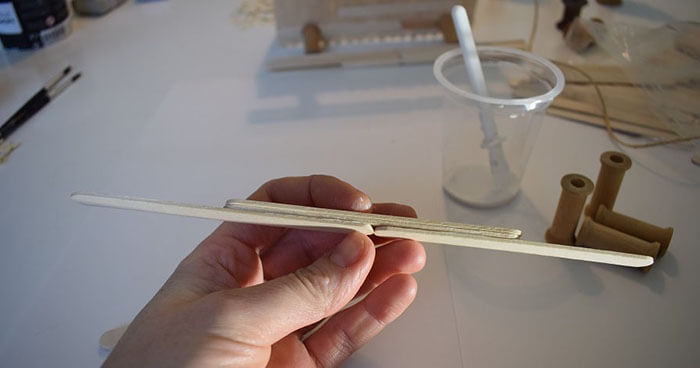 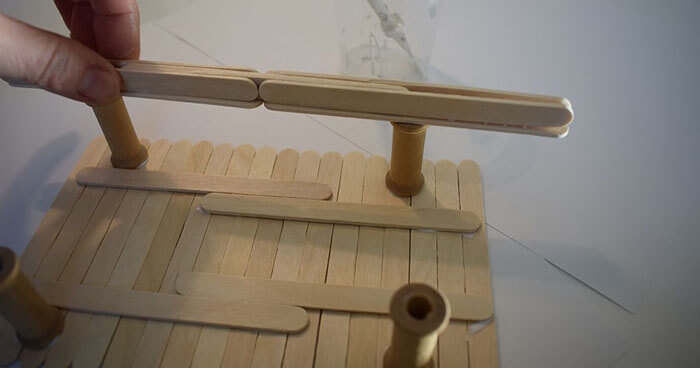 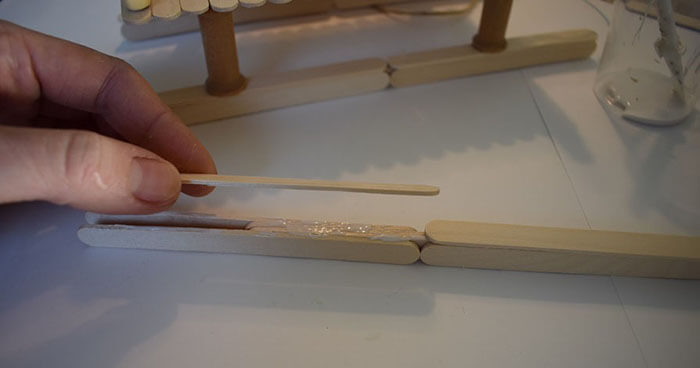 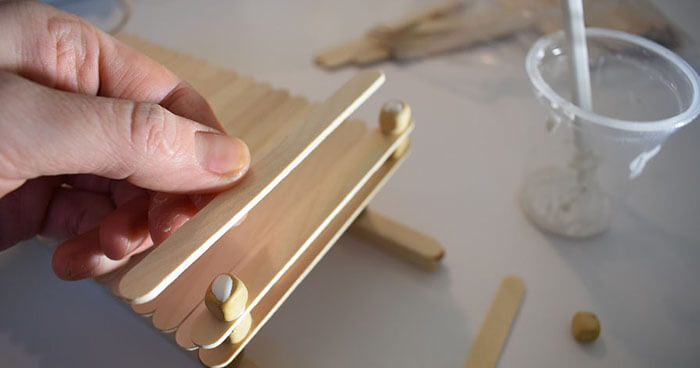 Затем мы красим наши сани акриловой краской.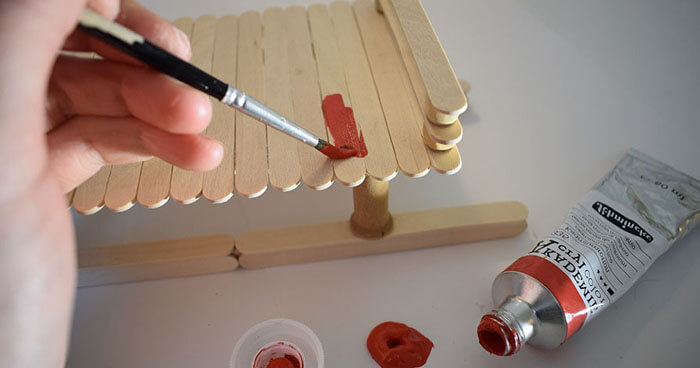 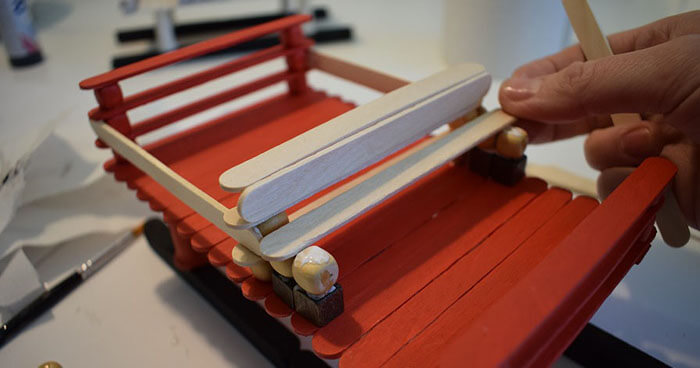 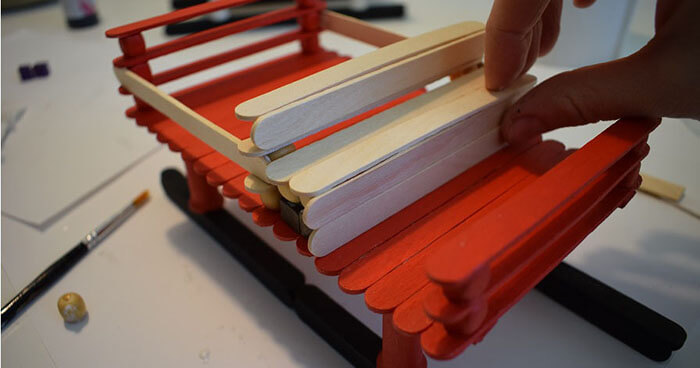 Вот такие новогодние игрушки из палочек от мороженого у нас получаются.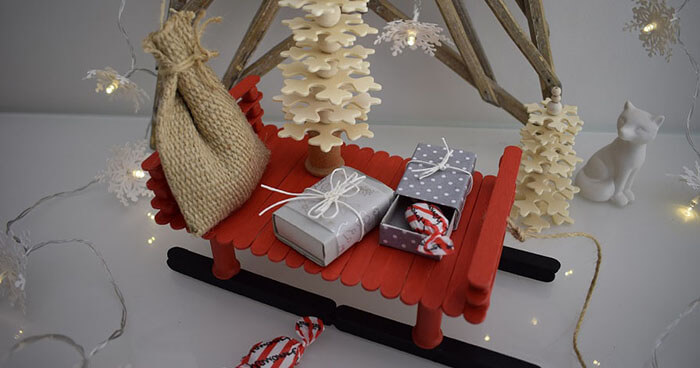 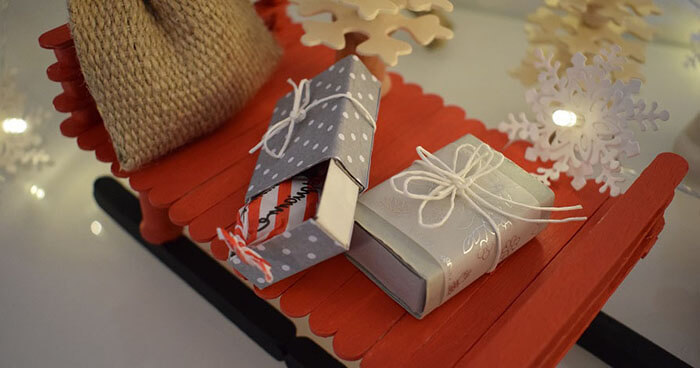 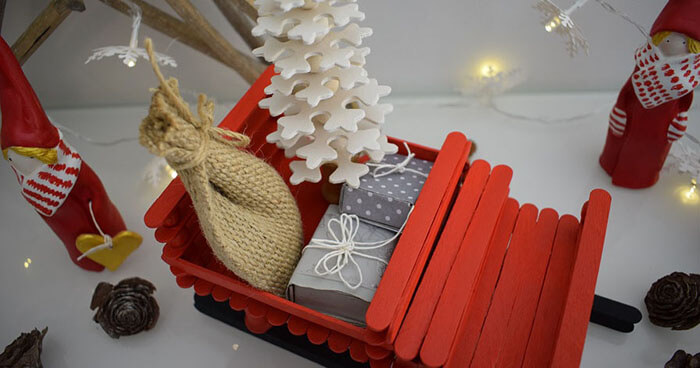 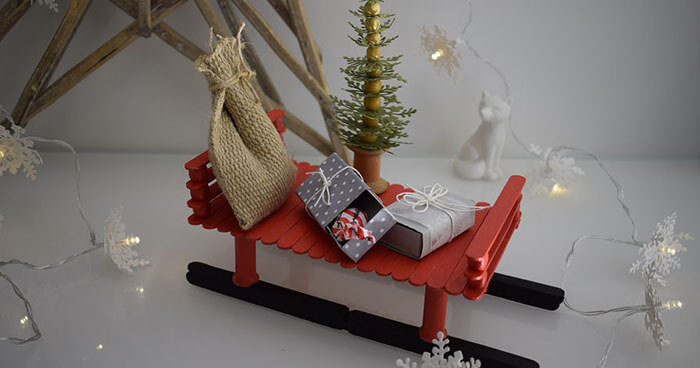 Еще  одна разновидность саней и деревянные елочные игрушки своими руками готовы.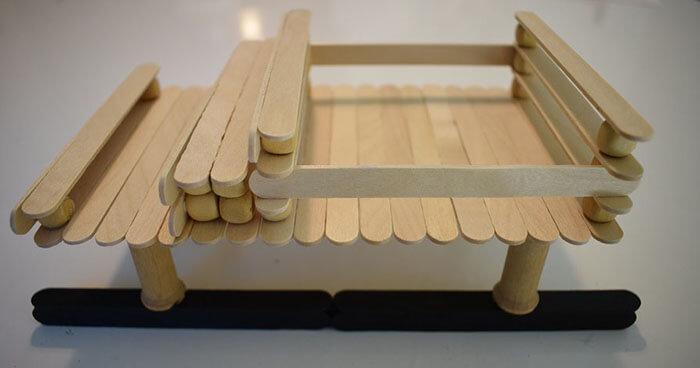 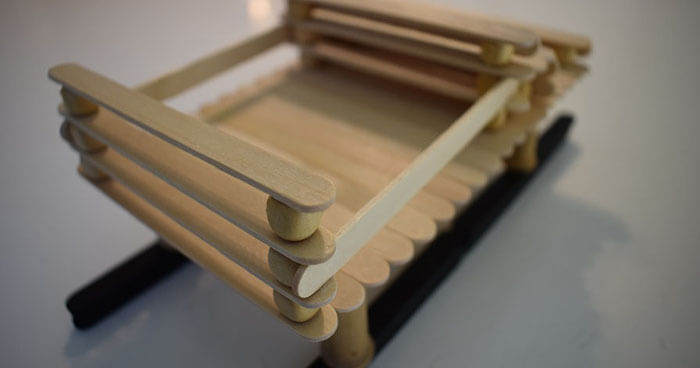 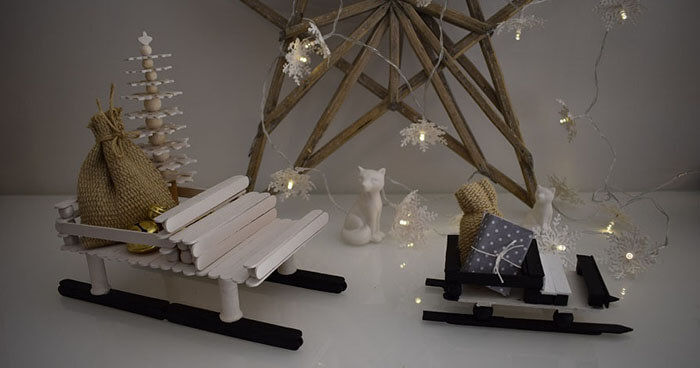 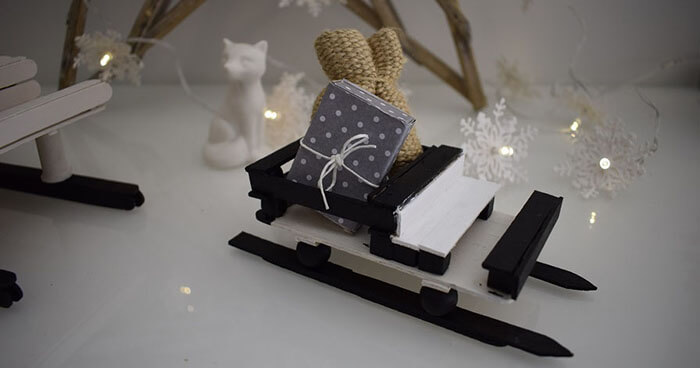 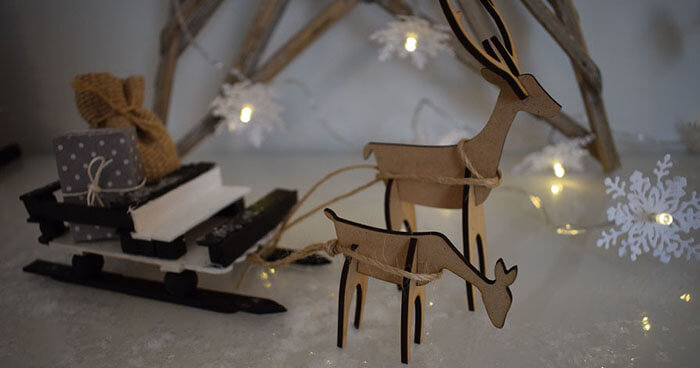 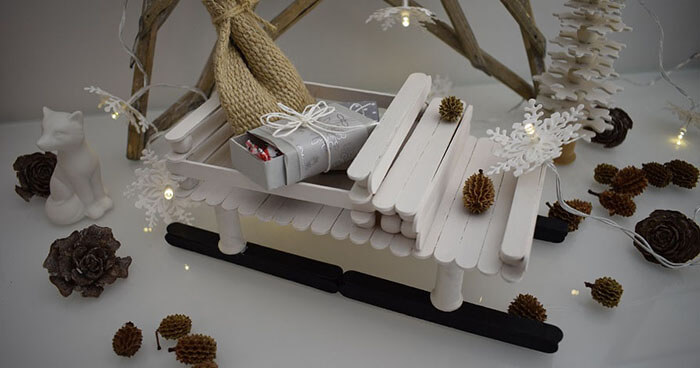 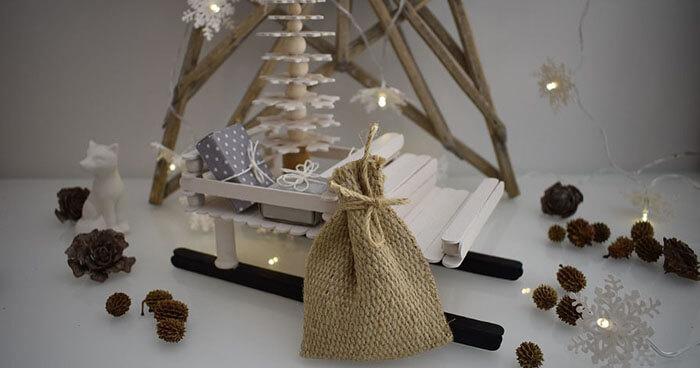 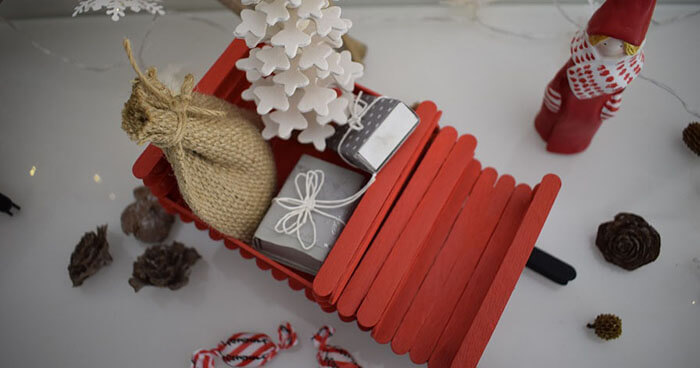 А можно создать еще и такую композицию. Лыжи у нас сделаны из палочек от мороженого, а палки из зубочисток.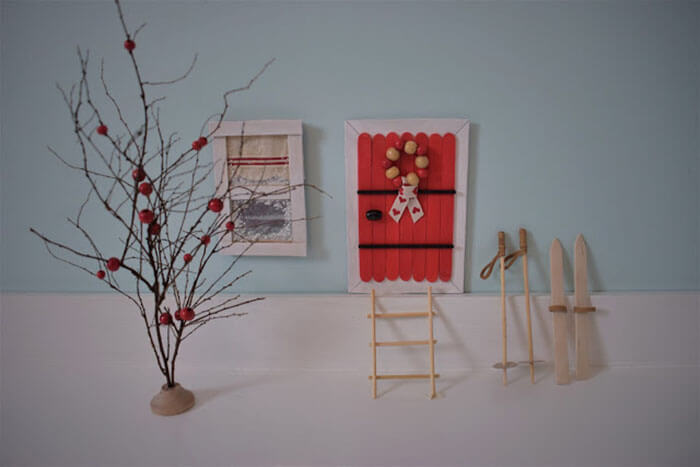 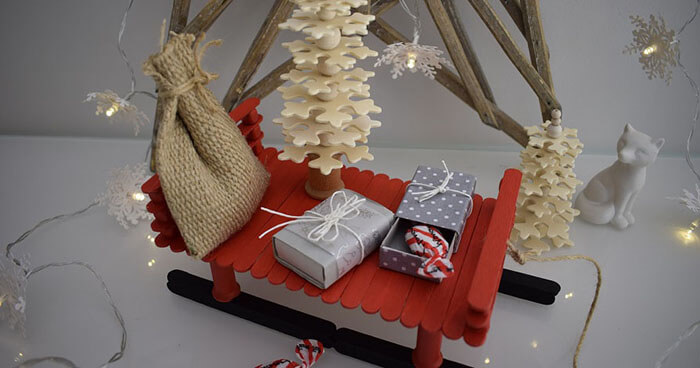 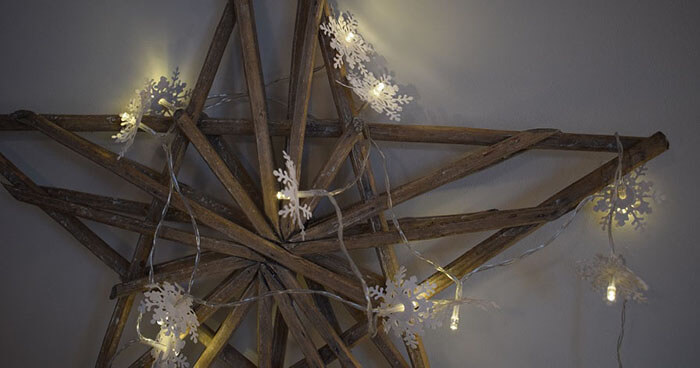 Нашу ёлку точно не назовешь гламурной и модной. Она скорее домашняя и уютная, может быть немножко детская.
Если вам нравится такой формат оформления елки то дерзайте, творите и фантазируйте!
Будьте жизнерадостными и счастливыми!
А пока желаю Вам приятной подготовки!